FNF-HelsenettINTEGRASJONSGUIDE15.09.2019GenereltDokumentasjonen er utarbeidet med sikte på å beskrive de forskjellige oppgaver som må utføres før man kan ta FNF-Løsningen i bruk.Hva selskapene må gjøreDet formelleAvtaleverk og databehandleravtale mot FNFForenklet søknad til Norsk Helsenett Etablere organisasjon og kommunikasjonspart i NHN-test-registerBestille VirksomhetssertifikatHåndtere kundens fullmakt i hver enkelt forespørsel etter gjeldende lover og reglerDet tekniske (API-Fullintegrasjon) Oppkobling til FNF via VPN-tunellSende forespørsel til fastlegerImplementere standard API med koder for meldinger, nytegning eller skadeoppgjør. Selskapene velger selv hvor integrert dette skal være med fagsystemetMotta svar fra fastlegerHa postmottak for å håndtere returmelding. Selskapene velger selv hvordan meldingen skal flyte inn i fagsystemSøke i NHN-adresseregister gjennom løsningenDet tekniske (FNF-Helsenett Portal) Etablere brukere i FNF-Helsenett PortalOppkobling til FNF via VPN-tunell (For mottak)Etablere API for mottak fra FNF-Løsningen:Motta arkivmelding fra FNF-Helsenett PortalMotta svar fra fastlegerHa postmottak for å håndtere returmelding. Selskapene velger selv hvordan meldingen skal flyte inn i fagsystemAll dokumentasjon finner du her inkludert teknisk løsningsdokumentasjonMedlemskap i Norsk HelsenettFor å kunne benytte FNF-Løsningen, som kommuniserer med fastlegene gjennom Helsenett, kreves det at medlemskap i Norsk Helsenett er godkjent.Slik søker man medlemskap i Norsk HelsenettGå inn på hjemmesidene til Norsk Helsenett: https://www.nhn.no/Gå til «Jeg ønsker å bli medlem i Helsenettet».Valgmulighet «3. Helsenettilknytning hvor du får tilknytningen levert fra en ASP/online-leverandør» er den aktuelle tilknytningsmetoden via FNF-Helsenettløsningen.
Her belastes man kun kr. 1138,- pr. mnd. For medlemskap.Trykk på: 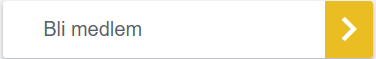 Velg elektronisk ID for identifisering av selskapet.Hjelp til skjemaet:Under «Virksomhetstype» velg «Annet» og spesifiser «Forsikringsselskap» i feltet ved siden av.Under «Valg av tilknytning til Helsenettet» velges «Tilknytning Helsenettet fra ASP/Online-leverandør»Under valget «Velg en ASP-leverandør fra listen» Rull i menyen og velg Finans Norge Forsikringsdrift.Send så inn registreringen.Oppføring i Helsenetts adresseregisterSelskapets informasjon må etableres riktig i NHN-adresseregister.Ved godkjent søknad vil deres selskap bli registrert med vitale data og det vil bli tildelt en Her-Id (unik adresse-id i NHN-adresseregister) for deres selskap.
Selskapet blir registrert med virksomhetstype forsikringsselskap - virksomheter av type «Øvrig virksomhet som ikke yter helsehjelp» skalregistrere kommunikasjonsparten «Saksbehandling pasientopplysninger» i kodeverk 8666.Selskapet må kontakte NHN for å etablere dette i register.test.nhn.no i første omgang.
Ring NHN-Kundetelefon på 2420000 for å ordne dette. Samtidig må det bestilles tilhørende EDI-adresse for kommunikasjonsparten.
VirksomhetssertifikatSelskapet må bestille et Virksomhetssertifikat for å kunne kommunisere via Norsk Helsenett og FNF-Løsningen.Dette kan enten bestilles direkte hos Buypass alternativt FNF-Kan bistå med bestilling og etablering av dette.Virksomhetssertifikat:
Virksomhetens digitale stempel.Elektronisk ID for signering av kontrakter, meldingsutveksling og rapportering, samt kryptering av dokumenter og meldinger. Medlemskap i Finans Norge ForsikringsdriftFor å kunne benytte løsningen må selskapet være medlem i Finans Norge Forsikringsdrift.Henvendelse vedr medlemskap rettes til truls.glenne@finansnorge.noVedtekstbeskrivelseHelsenett: 
Formålet er å innhente forsikringserklæringer fra legene og deres elektroniske pasientjournaler. Kommunikasjonen går via Norsk Helsenett, som er et statlig eid nett for utveksling av pasientopplysninger.Kontingentregler§ 3.8 HelsenettI utgangspunktet vil store deler av utgiftene til tilknytning og bruk av Helsenett bli en direkte belastning for det enkelte selskap som vil ta i bruk denne løsningen. Finans Norge Forsikringsdrift vil ha administrative oppgaver som blir belastet selskapene som er tilknyttet Helsenett. Utgiftene vil bli fordelt etter følgende prinsipper:Hvert selskap som er tilknyttet Helsenett skal betale et årlig grunnbidrag som fastsettes av årsmøtet. P.t. kr. 50 000,-For tilknytning til Helsenett vil nye medlemmer måtte betale en engangsinnbetaling som fastsettes av årsmøtet. P.t. kr. 100 000,-Overskytende budsjett som ikke dekkes inn av grunnkontingenten kalles inn fra medlemmene med bakgrunn i det enkelte selskaps markedsandel for forfalt risikopremie på aktuelle livsforsikringsprodukter, samt bestandspremien på aktuelle skadeforsikringsprodukter.DatabehandleravtaleDet må etableres en databehandleravtale mellom Finans Norge Forsikringsdrift og selskapet.VPN tilkopling til FNFKommunikasjonen mellom selskapet og FNF-Løsningen skal foregå via en VPN-tilknytning.
Det anbefales å etablere/bestille tilgang til denne så tidlig som mulig.Bestilling av VPN-Tilknytning:Henvendelse sendes: truls.glenne@finansnorge.no som vil returnere skjema for bestilling av VPN-TilknytningHåndtering av den tekniske biten gjennomføres av vår driftspartner i samarbeid med Finans Norge Forsikringsdrift.Selskapet må være tilknyttet VPN-forbindelse for å kunne utføre:innsending av forespørsler mottak av kvitteringermottak av tilbakemeldingerTesting under utvikling av selskapets løsningFor de selskapene som velger å benytte FNF-Helsenett Portal, vil det være nødvendig med VPN-forbindelse for mottak av arkivmeldinger og svar fra fastlegene.Dersom disse tjenestene hos selskapet er plassert på ulike servere så må alle disse være tilkoblet VPN.Overordnet arkitektur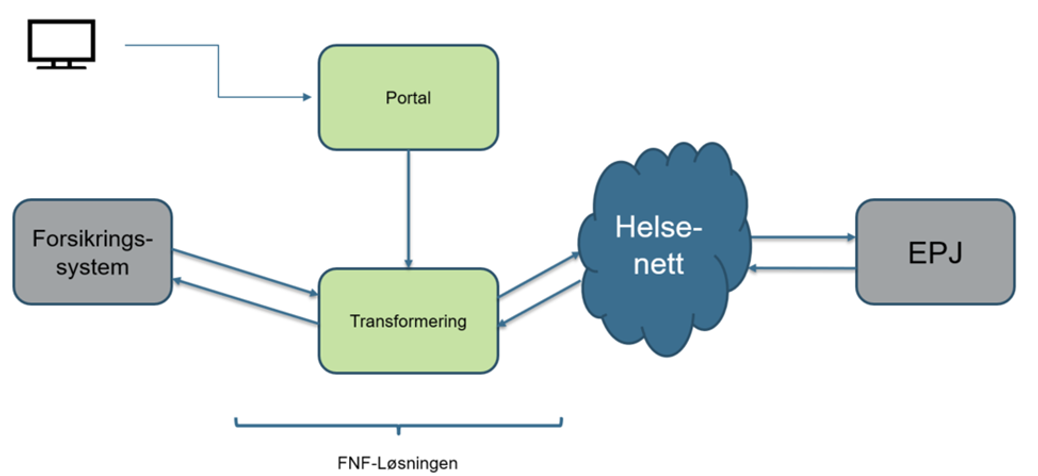 Teknisk løsningsdesign for API-FullintegrasjonHer beskrives grensesnittet for innhenting av pasient helseinformasjon fra fastlegene, og tekstmalene som benyttes for forespørsel til fastlegene.Innholdet består av API-endepunkter med operasjonsparametere for inn- og utdata, autentiseringsmetoder og generell nødvendig informasjon.Teknisk løsningsbeskrivelseFor å kunne sende legeforespørsel må det først gjøres valg på hvilke tekstmaler man ønsker å sende fastlegene.
Man velger hvilken fullmakt man skal benytte og knytter det samme med spørsmålsgrupper.
Det ligger kontroll i systemet slik at man ikke kan velge spørsmålsgrupper som ikke dekkes av valgt fullmakt. Gyldige tekstmaler finner du under kapittel 8..Informasjon om gyldige kombinasjonsmuligheter mellom fullmakt og spørsmålsgrupper kan hentes ved å kalle på eksempelendepunkter.Teknisk løsningsdesign for FNF-Helsenett PortalFNF-Helsenett Portal er en nettside som er laget for å kunne komponere og sende legeforespørsler på en enkel måte.Portalen er laget for å kunne komponere legeforespørsler basert på alle standarder utarbeidet i FNF-Helsenettløsningen og er logisk og enkelt bygget opp.I praksis komponerer man legeforespørselen ved å velge hva slags type forespørsel man ønsker eks. Nytegning/Oppgjør, velger hvilke lege man skal sende til samt kombinasjoner av spørsmålsgrupper og fullmakter. Avslutningsvis vil man se en forhåndsvisning før man trykker «send».Når man trykker «send», sendes legeforespørselen samtidig som det går en arkivmelding/kopi tilbake til selskapets mottak.All informasjon slettes umiddelbart på Portalen når man har sendt.For å bruke Portalen kreves det at selskapet oppretter og kopler seg opp mot FNF-Helsenett API for mottak av legeforespørsler.FNF tildeler brukere pr. selskap etter avtale. Nettsiden har IP-verifisering for sikkerhet.
Generell brukerhåndtering vil være selskapets ansvar under drift i produksjon.En presentasjon av brukergrensesnittet på Portalen finnes her.NHN-adresseregister, funksjon og håndtering.Ved godkjent søknad hos Helsenett vil selskapet bli oppført med formell informasjon som adresse, organisasjonsnummer osv. Selskapet vil også motta en Her-Id som er en unik adresse/identifikator for å kunne kommunisere via NHN. Se generell informasjon fra Norsk Helsenett vedr. Tjenestebasert adressering: Her
Kort fortalt så er kravene fra NHN at de må finnes to kommunikasjonsparter hos hver organisasjon (Selskap) som skal kommunisere via FNF/Helsenett.Den ene kommunikasjonsparten er Selskapet selv (Organisasjon) som man mottok Her-Id for etter godkjent søknad som medlem av NHN.Den andre kommunikasjonsparten, som også får sin egen Her-Id, må være «saksbehandler Helseopplysninger».Det må altså være to registrerte kommunikasjonsparter, med sine respektive Her-Id på selskapssiden, som minimum for å oppfylle kravene vedr. adressering i NHN.Standardtekster og tekstbibliotekAll kommunikasjon med vårt API vil foregå med koder for valg av varianter for tekster og fullmakter. Alle standardtekster som benyttes ligger lokalt i FNF sin løsning, ikke hos selskapene. Dette for å ha best mulig kontroll på at standardene følges og at all fremtidig endring lett kan håndteres. Tekstene kan selvsagt hentes fra vår løsning for benyttelse i egen applikasjon.Overordnet er tekstene ordnet i to kategorier:Skade/oppgjørNytegningSkade/oppgjørHer er oppsettet lagt opp til at man velger formål, Personskade, Sykdom eller død.
Dernest velger man type forespørsel innen disse kategoriene, eks. Skadeforespørsel – Legeerklæring Enkel. Denne knyttes automatisk til Basisfullmakt Skade/Oppgjør.Det er til sammen 10 skadeforespørselsgrupper, knyttet til totalt 12 forskjellige fullmakter.Se lenke under for alle detaljer.Skade/oppgjørFullmakter NytegningNytegningsløpet er mer omfattende og komplisert i form at man skal søke å dekke «alle» muligheter i en standardløsning.Valget som man har falt ned på er et oppsett hvor man har lagt de enkleste og mest benyttede diagnoser under en gruppe som får «standardspørsmål».Standardspørsmålene er designet for å dekke best mulig behov for informasjon på generell basis, og er ment å kunne dekke det meste av diagnoser.
Videre er det lagt opp introtekster til en del definerte diagnoser hvor man ønsker å henlede legens oppmerksomhet mot spesielle punkter i sin besvarelse på gjeldende diagnose.Vi har også lagt opp til et sett med helt egne spørsmålsgrupper på spesielle diagnoser der man har ment at standardspørsmålene ikke er dekkende.Til slutt har man valget «annet» hvor man kan legge inn en fritekstkommentar, for så og enten velge standardspørsmål fra gruppen nevnt tidligere, eller legge inn fritekstspørsmål. Dette er en siste mulighet selskapene har for å kunne spisse spørsmålene i helt spesielle tilfeller.Selve diagnoseteksten som legges inn av selskapet, er den teksten som bringes videre lesbart til legen. Så her er det viktig å fokusere på at man skriver riktig og ikke lager sin «egen» standard.Nytegningsløpet er lagt opp til at man skal holde seg innenfor 3 diagnoser pr. forespørsel til lege som regel. Løsningen kan håndtere inntil 5 diagnoser som maksimum.Detaljer om tekster, valg og matrise for spørsmål og diagnoser ligger i lenke under.NytegningFullmakter PurringFNF-Løsningen har ikke tilrettelagt for purring i nåværende versjon.Kommunikasjonen i Helsenett er lagt opp slik at hvis man ikke har mottatt noe svar fra «andre enden» på 96 timer, kan man i prinsippet sende opprinnelig melding på nytt.
FNF-Løsningen vil sende melding tilbake til selskapet om at noe har gått galt i kommunikasjon med journalsystem etter 96 timer.På selskapssiden må det legges opp til at man har kontroll på mottatte og ikke mottatte svar, spesielt i tilfeller hvor journalsystem svarer på opprinnelige melding etter 96 timer. Presisering:FNF-løsningen vil uansett sende en negativ eller positiv kvittering etter 96 timer. Denne stammer opprinnelig fra EPJ. Selskapet kan sende forespørsel på nytt dersom man likevel ikke mottar denne (ved en feil i FNF-løsningen) eller hvis kvitteringen er negativ avhengig av årsaken til dette. Eksempelvis kan det være greit å sende på nytt dersom årsaken er en eller annen midlertidig feil (f.eks. "Annen feil: Tilkoblingsproblem/timeout..), men dersom årsaken er "Legen finnes ikke" så hjelper det ikke nødvendigvis å sende inn samme forespørsel på nytt.Søk etter fastlege.Dette er funksjonalitet for søk etter kommunikasjonsparter i Adresseregisteret. Hovedsakelig er denne funksjonaliteten laget for at selskapene skal kunne søke opp riktig adresse (Her-Id) som benyttes for adressering innen Helsenettet.
Søket vil returnere kommunikasjonsparter av alle typer [Organisasjon, Person, Department, Service] som samsvarer med søkestrengen. Se her for videre detaljer.FeilhåndteringFeil meldes: truls.glenne@finansnorge.no     OrdbokNHNNorsk HelsenettNFANorsk Forening for AllmennlegerFNFFinans Norge ForsikringsdriftKommunikasjonspartVed tjenestebasert adressering skal meldinger adresseres til en Kommunikasjonspart som representerer en tjeneste eller et fagområde, ikke til organisasjonsenheter (som klinikker/avdelinger) eller ansatte.For selskaper blir det slik at Selskapet registreres med en kommunikasjonspart som eks. er avdelingen som håndterer personskadeoppgjør.Her-IdTjenestebasert adressering forutsetter at den enkelte virksomhet registrerer sine kommunikasjonsparter i Adresseregisteret. Navnet på kommunikasjonsparten vil være gitt av en tjenestetype som er definert i nasjonale kodeverk til dette formålet. Ved registreringen tildeles hver kommunikasjonspart en identifikator kalt HER-id. Denne benyttes som entydig identifikator ved elektronisk samhandling over helsenettet.EPJElektronisk Pasient JournalPortalEn enkel nettside for komponering av legeforespørsler basert på standardtekstene i FNF-Helsenettløsningen